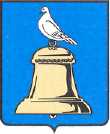 ГЛАВА ГОРОДА РЕУТОВПОСТАНОВЛЕНИЕО внесении изменений в  муниципальную программу« Развитие системы отдыха и оздоровления детей   в городе РеутовМосковской области в 2013 – 2015 годах», утвержденную постановлением Администрации  города Реутов от 23.04.2012 №241-ПАВ соответствии со статьей 179 Бюджетного кодекса Российской Федерации и постановлением  Администрации города Реутов от 29.07.2013  №468-ПА «Об утверждении порядка разработки и реализации муниципальных программ городского округа Реутов», постановляю:            1. Муниципальную  программу «Развитие системы отдыха и оздоровления детей   в городе Реутов Московской области в 2013 – 2015 годах», с учетом изменений, внесенных постановлениями Администрации города от 28.05.2013 №326-ПА, от 27.09.2013 №688-ПА, от 17.03.2014  № 134-ПА, от 28.08.2014 №57-ПГ изложить в новой редакции (прилагается).  2. Начальнику отдела по работе со СМИ и рекламе Ковалю А.Л. опубликовать настоящее постановление в общественно-политической еженедельной газете «Реут» и разместить на официальном сайте Администрации города Реутов.  3. Контроль за исполнением постановления возложить на заместителя Главы  Администрации города Реутов Репину О.Б.Глава города                                                                                                                  С.Г. Юровот30.09.2014 №131-ПГ